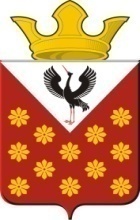 Свердловская областьБайкаловский районПостановление главы муниципального образованияКраснополянское сельское поселениеот 26 октября 2017 года  №190	Об утверждении Порядка формирования и ведения реестра источников доходов бюджета МО Краснополянское сельское поселениеВо исполнение статьи 47.1 Бюджетного кодекса Российской Федерации, Постановления Правительства Российской Федерации от 31.08.2016 № 868 «О порядке формирования и ведения перечня источников доходов Российской Федерации», в целях формирования реестра источников доходов бюджета МО Краснополянское сельское поселение, принимая во внимание Письма Министерства финансов Российской Федерации от 22.09.2017 № 21-01-09/61554 и Министерства финансов Свердловской области от 06.10.2017 № 05-04-09/11060  «О реестре источников доходов местных бюджетов», руководствуясь Уставом Краснополянского сельского поселения, Администрация  МО Краснополянское сельское поселениеПОСТАНОВЛЯЕТ:	1. Утвердить прилагаемый Порядок формирования и ведения реестра источников доходов бюджета МО Краснополянское сельское поселение .	2. Возложить на финансово-экономический отдел Администрации муниципального образования Краснополянское сельское поселение (далее – финансово-экономический отдел) обязанности по формированию и ведению реестра источников доходов бюджета МО Краснополянское сельское поселение.	3. Главным администраторам доходов бюджета МО Краснополянское сельское поселение обеспечить представление в Финансовое управление сведений об администрируемых источниках доходов муниципального образования.	4. Опубликовать настоящее Постановление в Информационном вестнике Краснополянского сельского поселения и разместить на сайте муниципального образования в сети «Интернет» www.krasnopolyanskoe.ru	5. Контроль исполнения настоящего Постановления оставляю за собой.Глава  Краснополянского  сельского поселения                                   Л.А. Федотова                                   УтвержденПостановлением Администрации МО Краснополянское сельское поселениеот 26 октября 2017 г. № 190ПОРЯДОКФОРМИРОВАНИЯ И ВЕДЕНИЯ РЕЕСТРА ИСТОЧНИКОВ ДОХОДОВ БЮДЖЕТА МУНИЦИПАЛЬНОГО ОБРАЗОВАНИЯ КРАСНОПОЛЯНСКОЕ СЕЛЬСКОЕ ПОСЕЛЕНИЕ	1. Настоящий порядок формирования и ведения реестра источников доходов бюджета муниципального образования Краснополянское сельское поселение (далее - Порядок) разработан в соответствии с Бюджетным кодексом Российской Федерации, общими требованиями к составу информации, порядку формирования и ведения реестра источников доходов Российской Федерации, реестра источников доходов федерального бюджета, реестров источников доходов бюджетов субъектов Российской Федерации, реестров источников доходов местных бюджетов и реестров источников доходов бюджетов государственных внебюджетных фондов, утвержденными Постановлением Правительства Российской Федерации от 31.08.2016 № 868 «О порядке формирования и ведения перечня источников доходов Российской Федерации» (далее - Общие требования) и определяет правила формирования и ведения реестра источников доходов бюджета муниципального образования Краснополянское сельское поселение.2. Для целей настоящего Порядка используются следующие понятия:реестр источников доходов бюджета муниципального образования Краснополянское сельское поселение - свод информации о доходах бюджета по источникам доходов бюджета, формируемый в процессе составления, утверждения и исполнения бюджета муниципального образования Краснополянское сельское поселение на основании перечня источников доходов Российской Федерации;участники процесса – Администрация муниципального образования Краснополянское сельское поселение, органы государственной власти (государственные органы), органы местного самоуправления муниципального образования Краснополянское сельское поселение, казенные учреждения, иные организации, осуществляющие бюджетные полномочия главных администраторов доходов бюджета муниципального образования Краснополянское сельское поселение и (или) администраторов доходов бюджета муниципального образования Краснополянское сельское поселение.3. Реестр источников доходов бюджета муниципального образования Краснополянское сельское поселение формируется и ведется в соответствии с Общими требованиями с учетом особенностей, установленных настоящим Порядком.4. Реестр источников доходов бюджета муниципального образования Краснополянское сельское поселение формируется и ведется в электронной форме финансово-экономическим отделом в программном комплексе «Перечень и реестры источников доходов» (далее - ПК).5. Для формирования реестра источников доходов бюджета муниципального образования Краснополянское сельское поселение участники процесса обеспечивают представление в Финансовое управление сведений об администрируемых источниках доходов для внесение информации в ПК.6. В целях составления проекта бюджета муниципального образования Краснополянское сельское поселение на очередной финансовый год и плановый период финансово-экономический отдел формирует реестр источников доходов бюджета муниципального образования Краснополянское сельское поселение по форме согласно приложению № 1 к настоящему Порядку в сроки, установленные распоряжением Администрации МО Краснополянское сельское поселение о составлении проекта бюджета муниципального образования Краснополянское сельское поселение на очередной финансовый год и плановый период.7. Финансово-экономический отдел обеспечивает включение в реестр источников доходов бюджета муниципального образования Краснополянское сельское поселение информации в порядке и в сроки, предусмотренные Общими требованиями.Приложение № 1к ПорядкуФОРМАРЕЕСТРА ИСТОЧНИКОВ ДОХОДОВ БЮДЖЕТАМУНИЦИПАЛЬНОГО ОБРАЗОВАНИЯ КРАСНОПОЛЯНСКОЕ СЕЛЬСКОЕ ПОСЕЛЕНИЕ	РЕЕСТРисточников доходов бюджетамуниципального образования Краснополянское сельское поселениеN п/пКлассификация доходов бюджетаКлассификация доходов бюджетаГлавный администратор доходов бюджетаГлавный администратор доходов бюджетаПрогноз доходов бюджета на текущий финансовый годКассовые поступления в текущем финансовом годуОценка ожидаемого исполнения бюджета по доходам за текущий финансовый годПрогноз доходов бюджета на очередной финансовый годПрогноз доходов бюджета на первый год планового периодаПрогноз доходов бюджета на второй год планового периодаN п/пккоднаименованиеккоднаименованиеПрогноз доходов бюджета на текущий финансовый годКассовые поступления в текущем финансовом годуОценка ожидаемого исполнения бюджета по доходам за текущий финансовый годПрогноз доходов бюджета на очередной финансовый годПрогноз доходов бюджета на первый год планового периодаПрогноз доходов бюджета на второй год планового периода1234567891011